Furniture for sale2 x sofa side tables in glass (0.6 x 0.6 m x 0.5 m)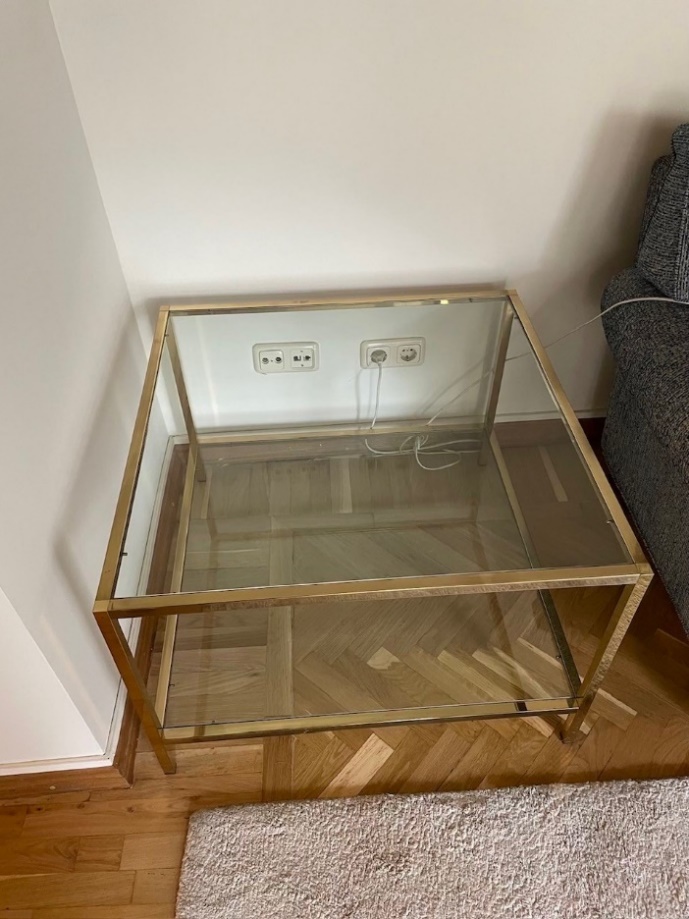 1 square sofa table in glass (1.04 x 1.04 x 0.50 m)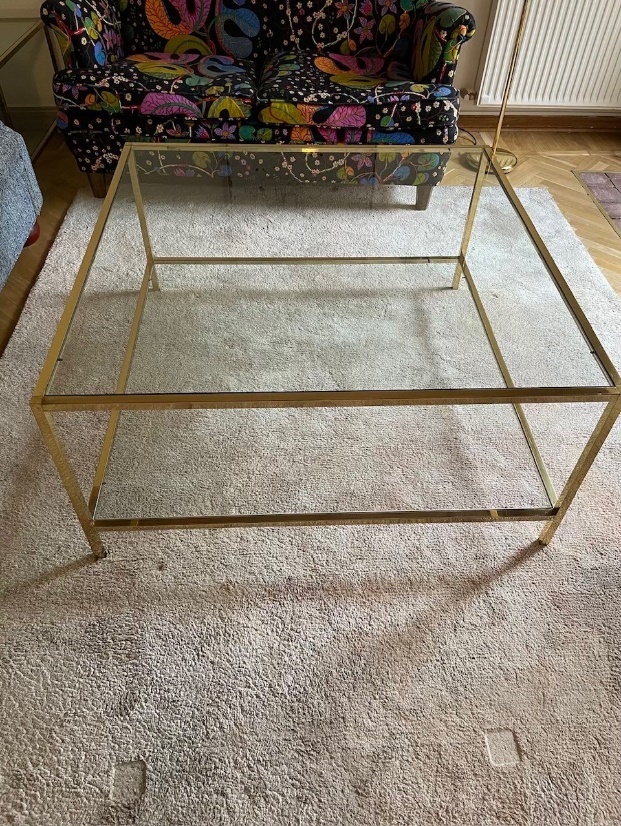 
1 rectangular table in glass (slightly damaged) (0,74 x 0,74 x 0,5 m)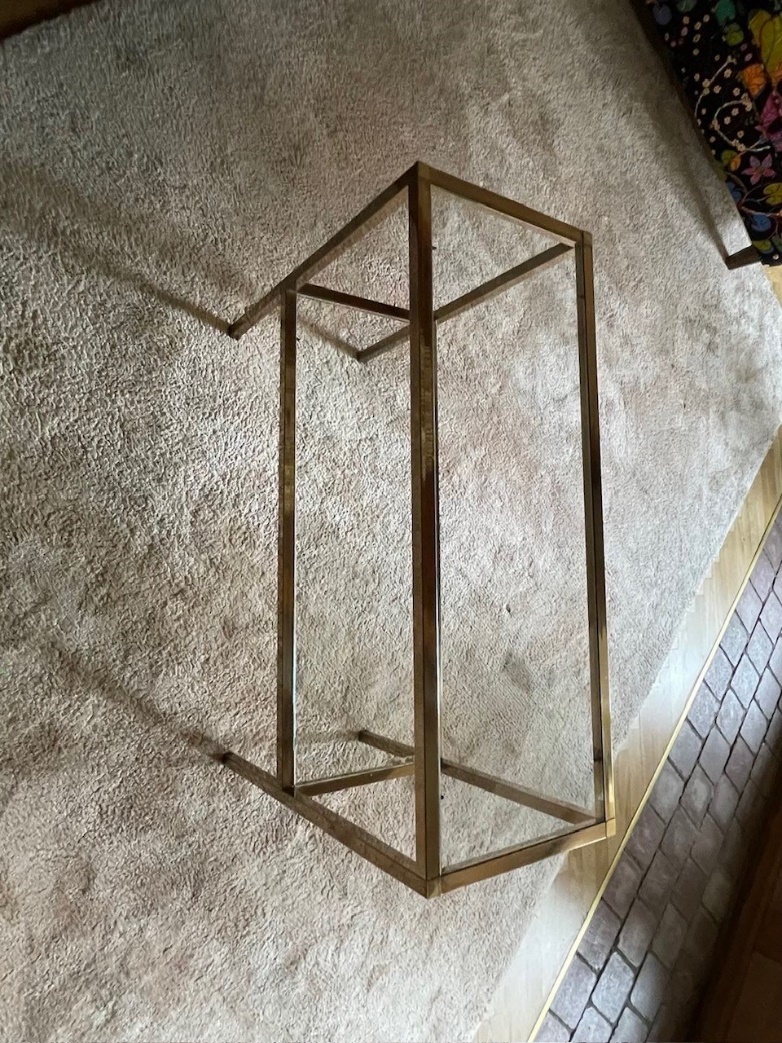 1 IKEA large roof lamp: 
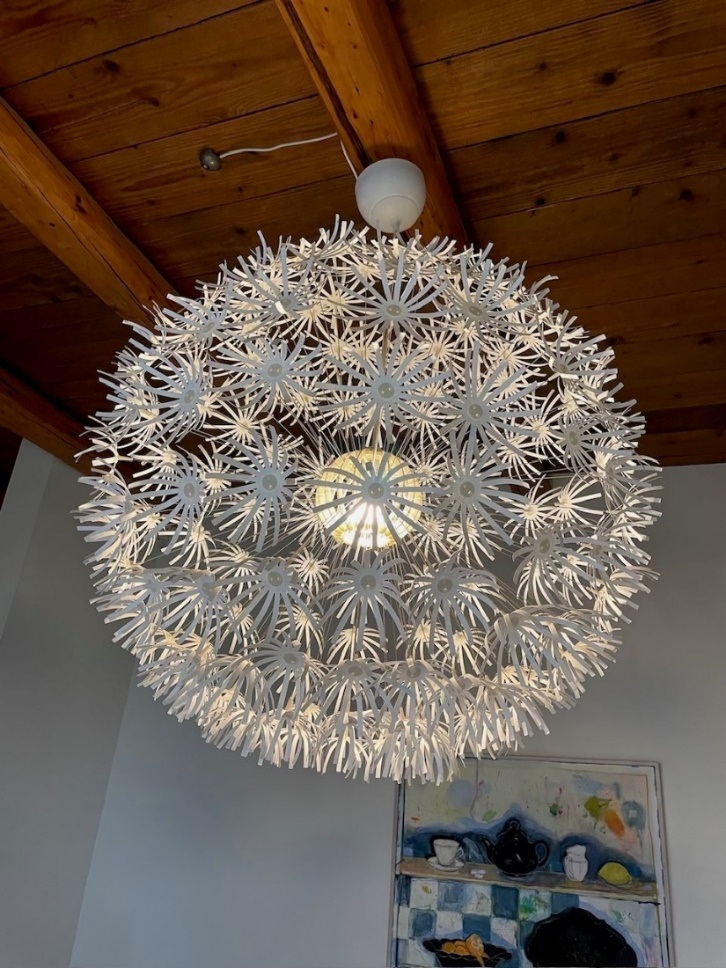 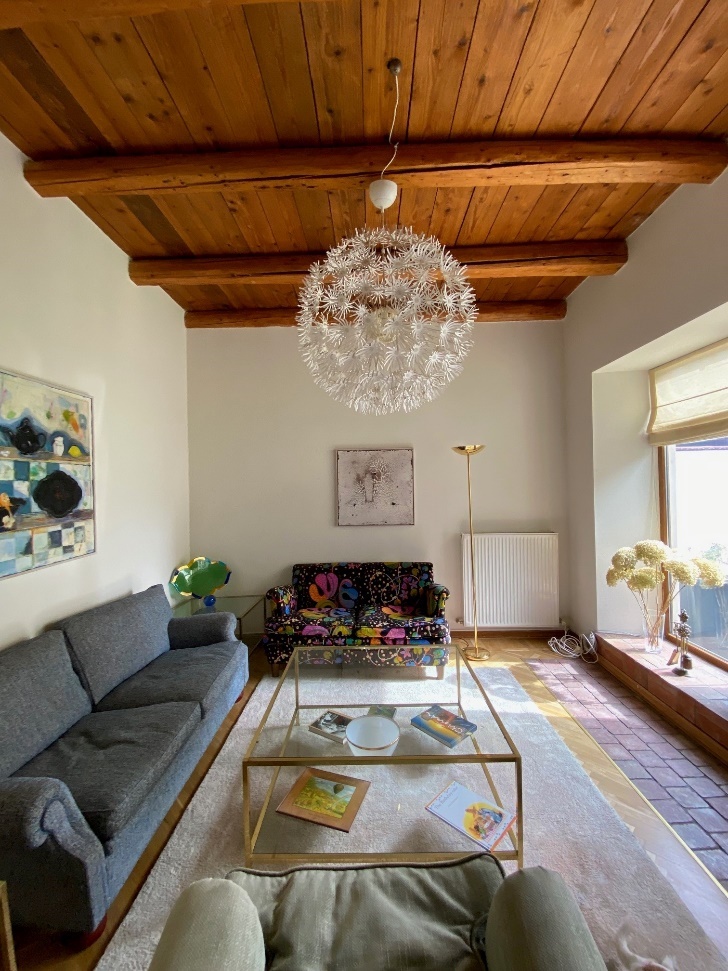 1 floor lamp
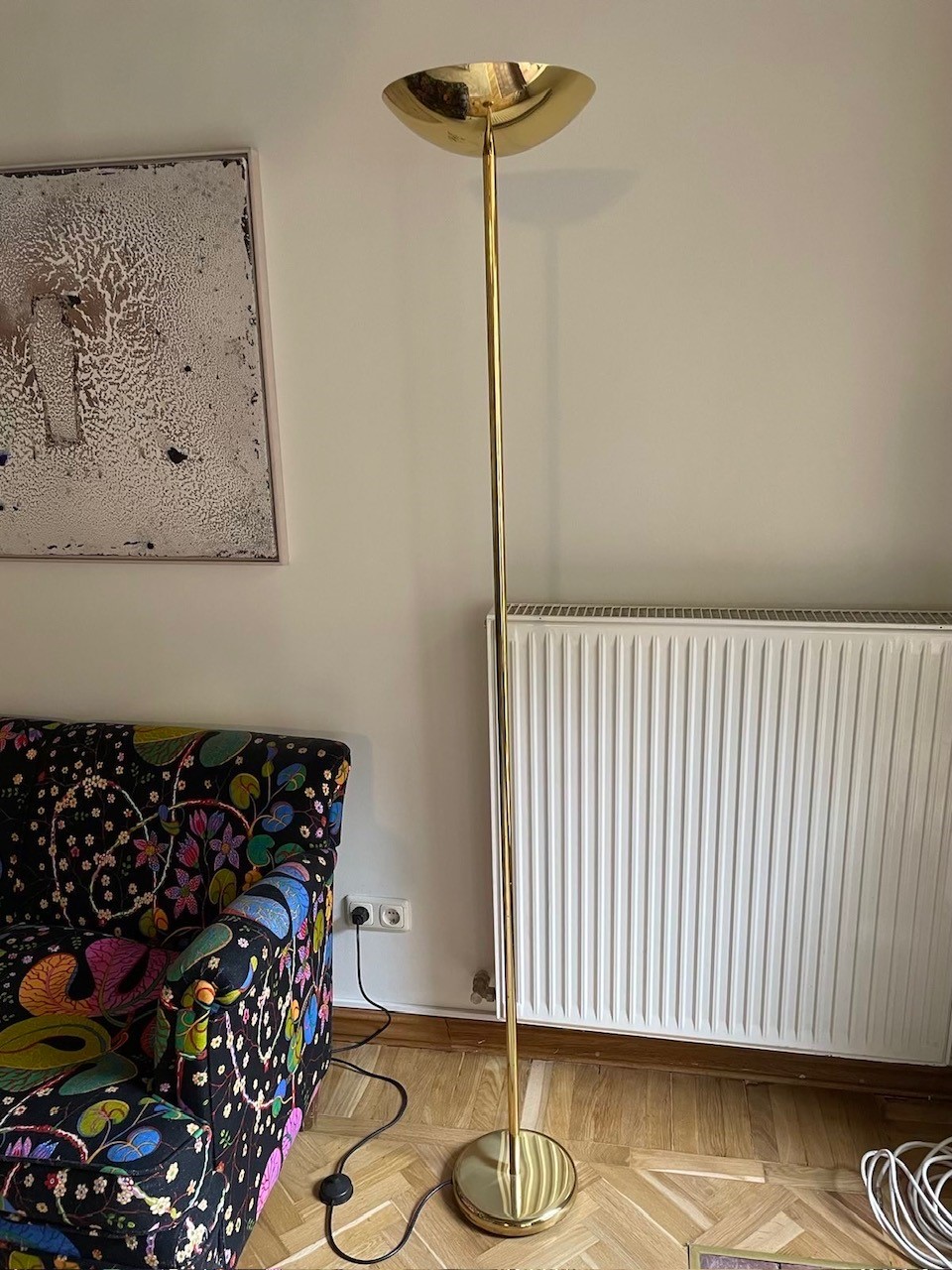 Svenskt Tenn Sofa 2 seats (1.5 x 0.84 x 0.78 m)

Large carpet (2x4.50 m)
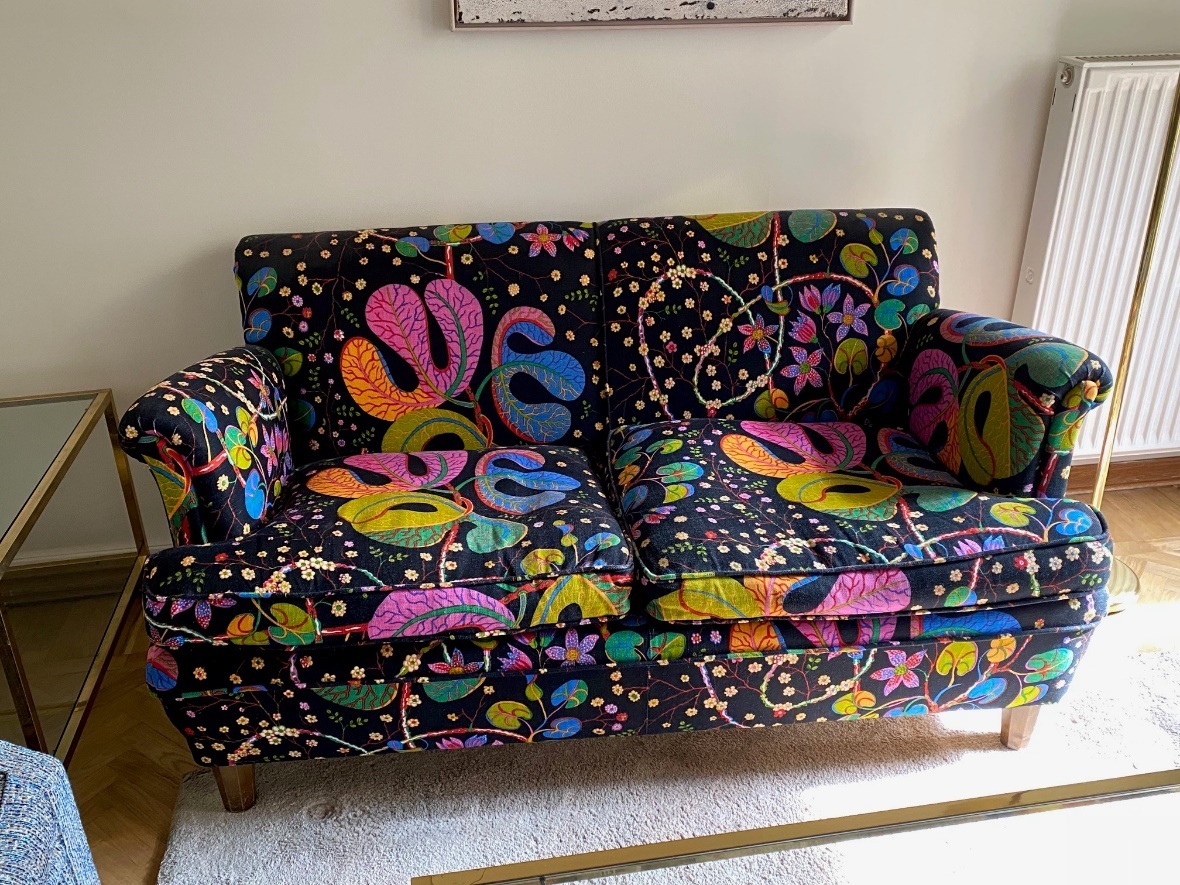 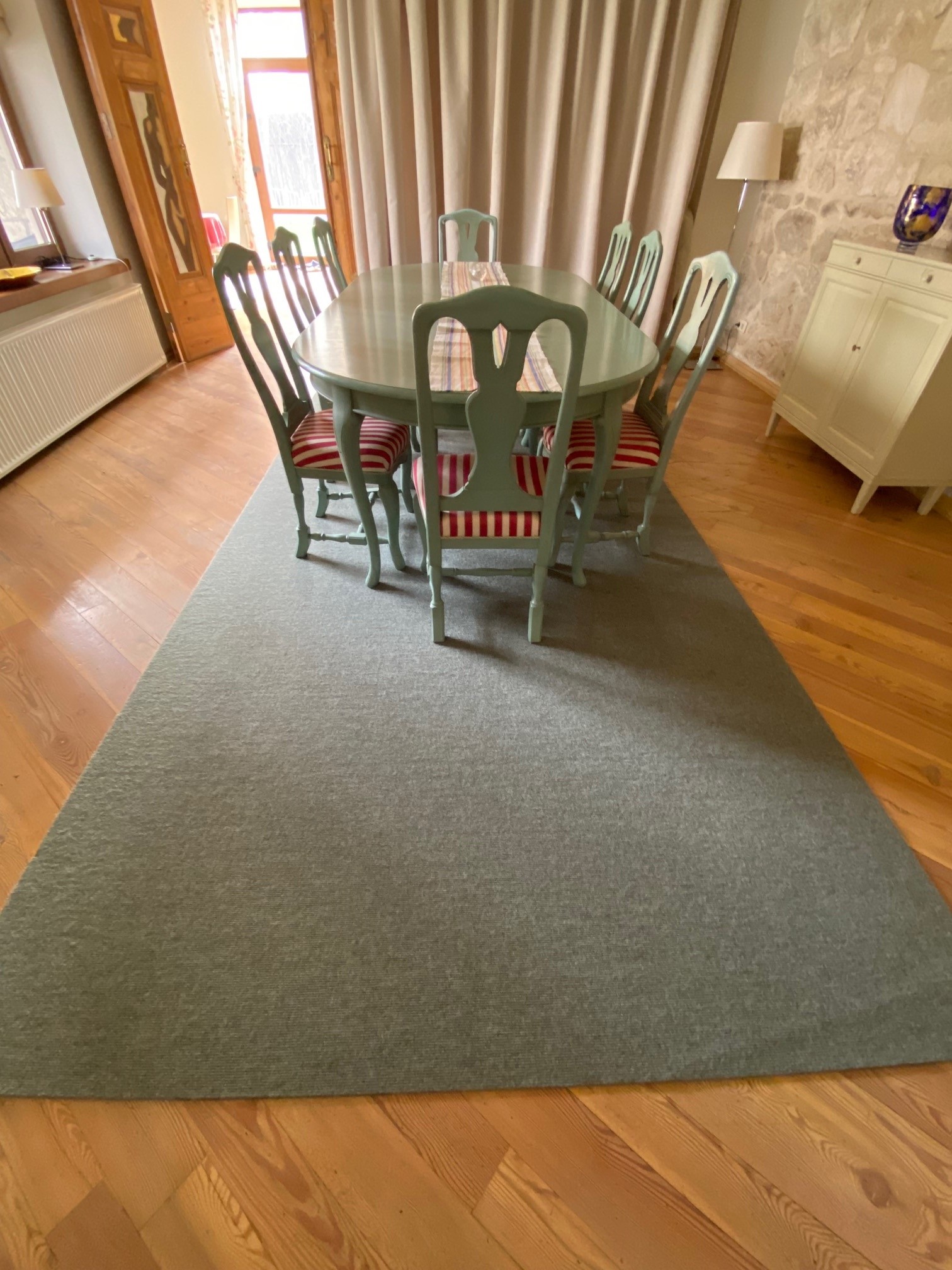 Large carpet (2 x 2.5 m)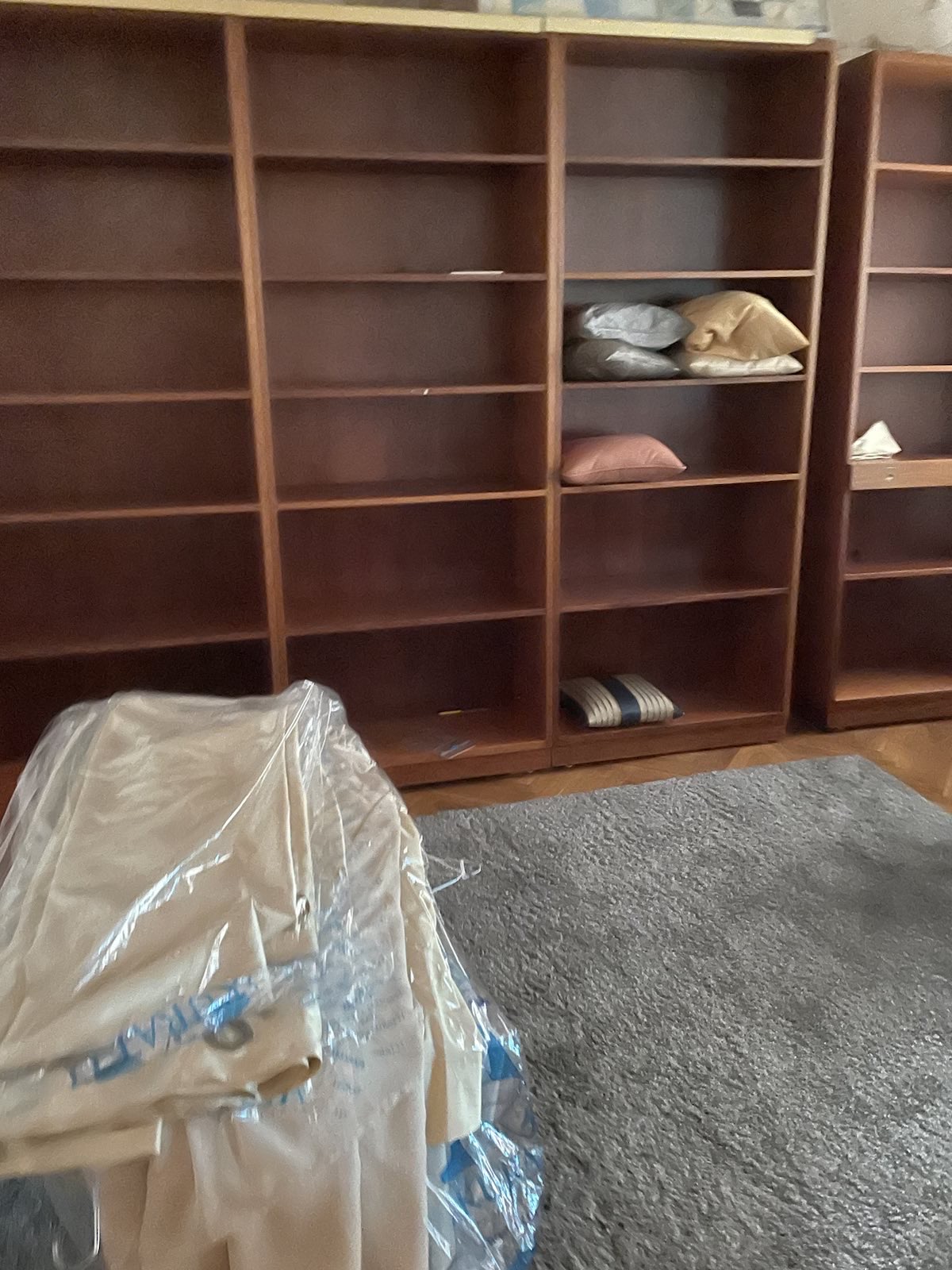 Large carpet (1.60 x 4.50 m)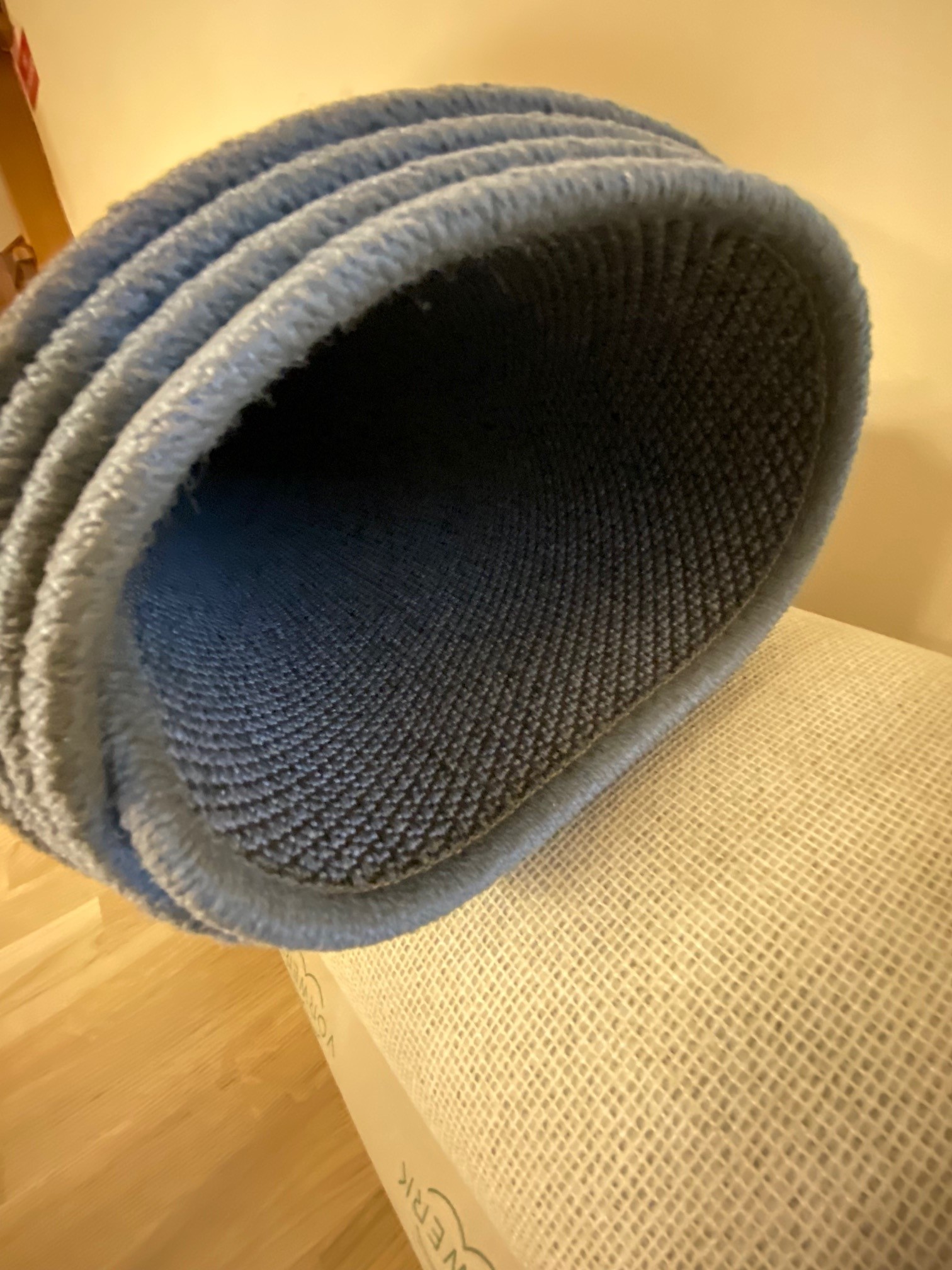 

Large carpet (3 x 4 m)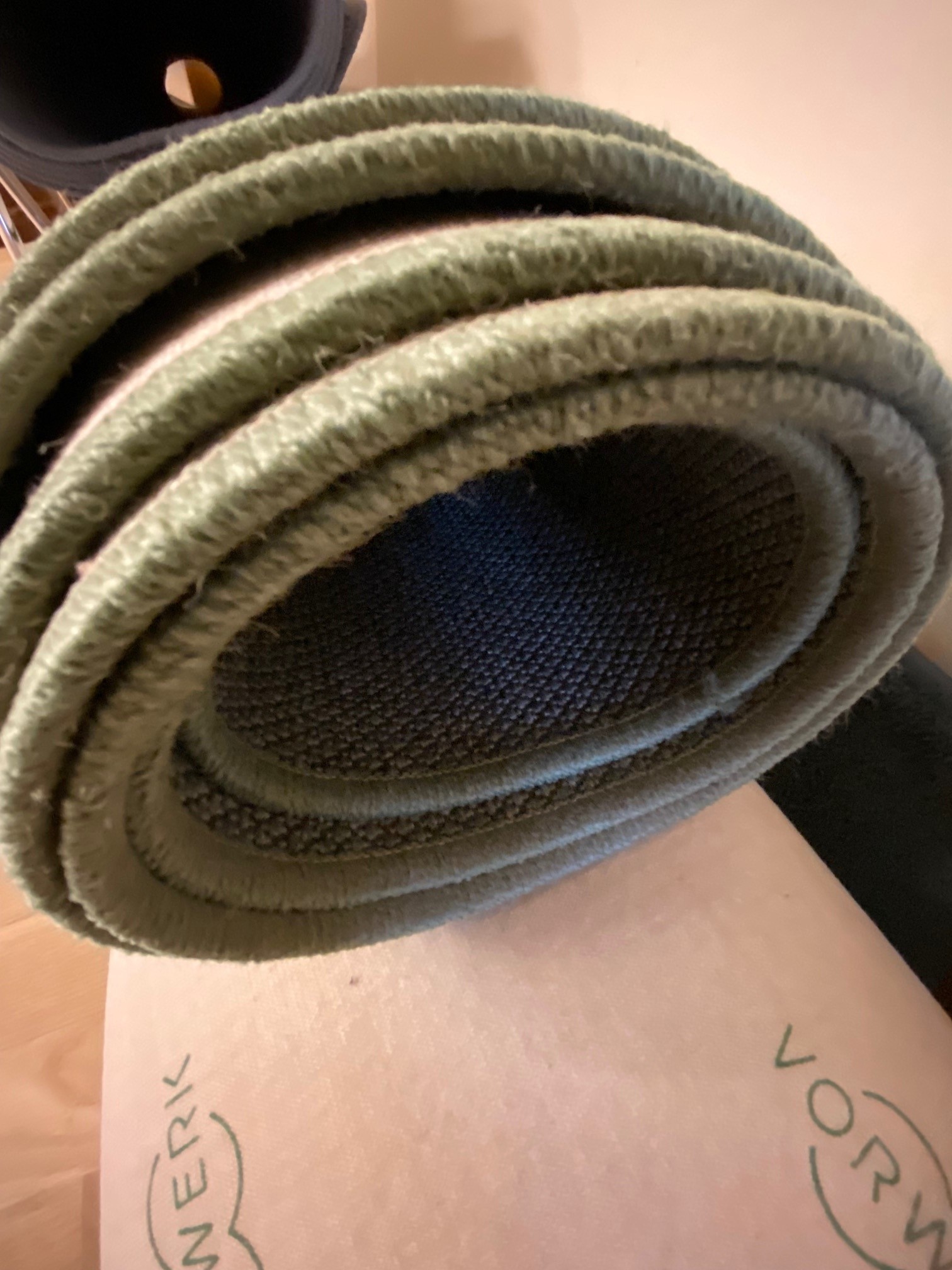 

Large carpet (3.2 x 4.5 m)
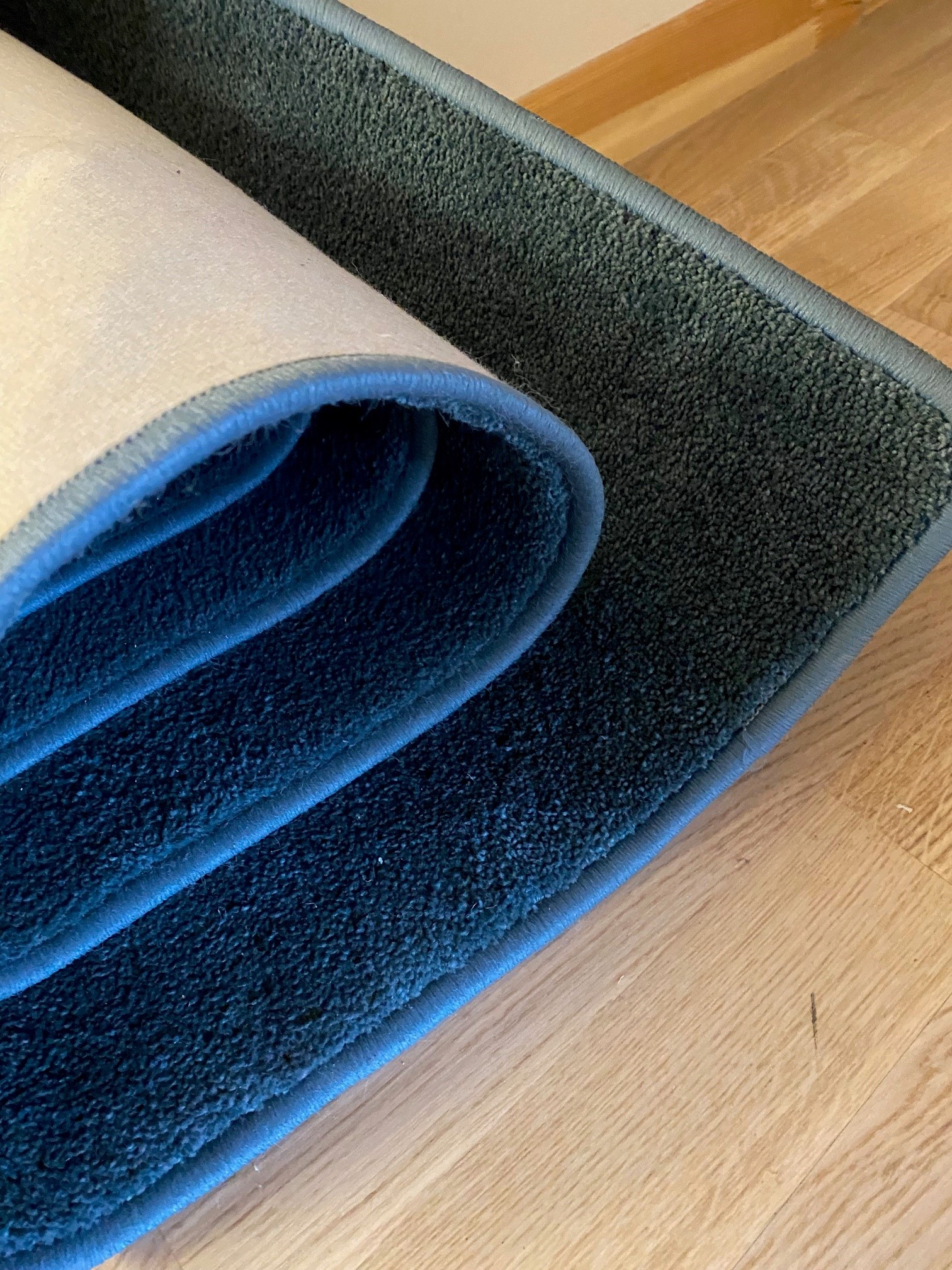 